Kettering Science Academy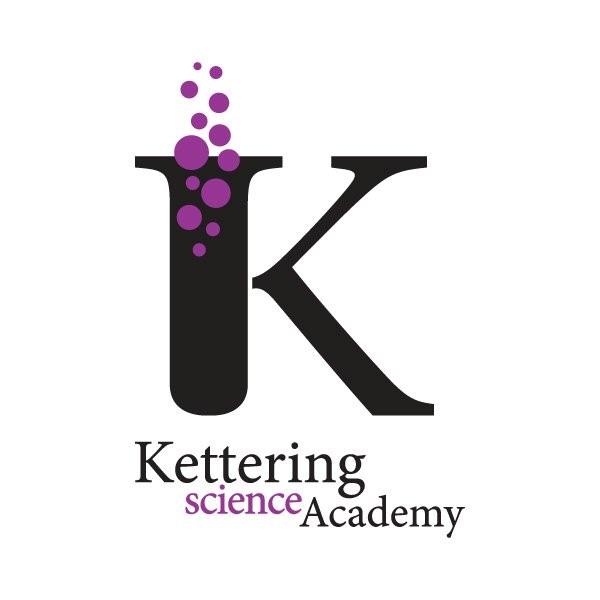 Deeble RoadKetteringNorthantsNN15 7AAt:  01536 532700w:  www.ketteringscienceacademy.orge:  enquiries@ketteringscienceacademy.org Principal:  Tony SegaliniOur Ref: ADO-WCO5933						        30th April 2020Dear Parents/CarersI am delighted to be able to write to you now that you have received confirmation that your child has been successful in gaining a place at Kettering Science Academy for September.  Everyone at our school is looking forward to enjoying a happy and fruitful partnership with you and your child over the coming years.Your child’s transition from primary school to secondary is a big step and we are here to support them through this process.  However, during these unprecedented times, our transition programme will need to be adapted to accommodate our school’s closure.  Further planning will be required once we are more aware of the National guidance surrounding our return to school.  When we are able to share these plans, please rest assured we will. The information you provide will allow us to keep you up-to-date with the school and the ongoing situation.Starting secondary school is a very exciting time but can also quite daunting for students as they transfer from a relatively small school to a larger one.  Please don’t worry though because we have a fantastic transition team, who will help them get to know the school and answer any questions they may have before they start here in September.  In this pack you will find meet the teacher profiles starting with their Head of Year and the Principal.  Over the following weeks you will find a meet the teacher profile for all the form tutors uploaded to the transition page on our website.  Also enclosed is a booklet for your child to complete about themselves, this can also be done on line by completing a survey on Survey Monkey, put this link into your browser https://www.surveymonkey.co.uk/r/7KXFZY5 or it can be found on the transition web page.  This information will be shared with your child’s form tutor so we get to know who they really are.We have a wonderful group of student Transition Leaders who are looking forward to supporting them whilst they settle into Kettering Science Academy life.  Additionally, this year’s year 7 students will be willing and able to give advice and to tell you how easily they settled in when they were in the same position as you.I understand that you will have heightened anxiety surrounding the current situation and we are conscious that you may feel that the prospect of your child being out of school for a number of months will ill-prepare them for secondary school.  For this reason on our school website (http://www.ketteringscienceacademy.org/page/?title=Year+6+Transition+Information&pid=156) we have created a number of transition activities that will help to stand your child in good stead for September and, hopefully, help you with the home-schooling situation.Finally, please bear with us in these very uncertain and difficult times. Take care, stay safe and we look forward to welcoming you and your child in September.If your require further information, please do not hesitate to contactMr W Baines (Head of Year 7) wbaines@ketteringscienceacademy.org Miss K Incles (SENCo) kincles@ketteringscienceacademy.org Mrs C Cliffe (Office Manager) ccliffe@ketteringscienceacademy.org Mrs A Doherty (Transition Lead) adoherty@ketteringscienceacademy.org Mr T Segalini (Principal) tsegalini@ketteringscienceacademy.org Yours faithfully 
Mr A Segalini  		Principal		